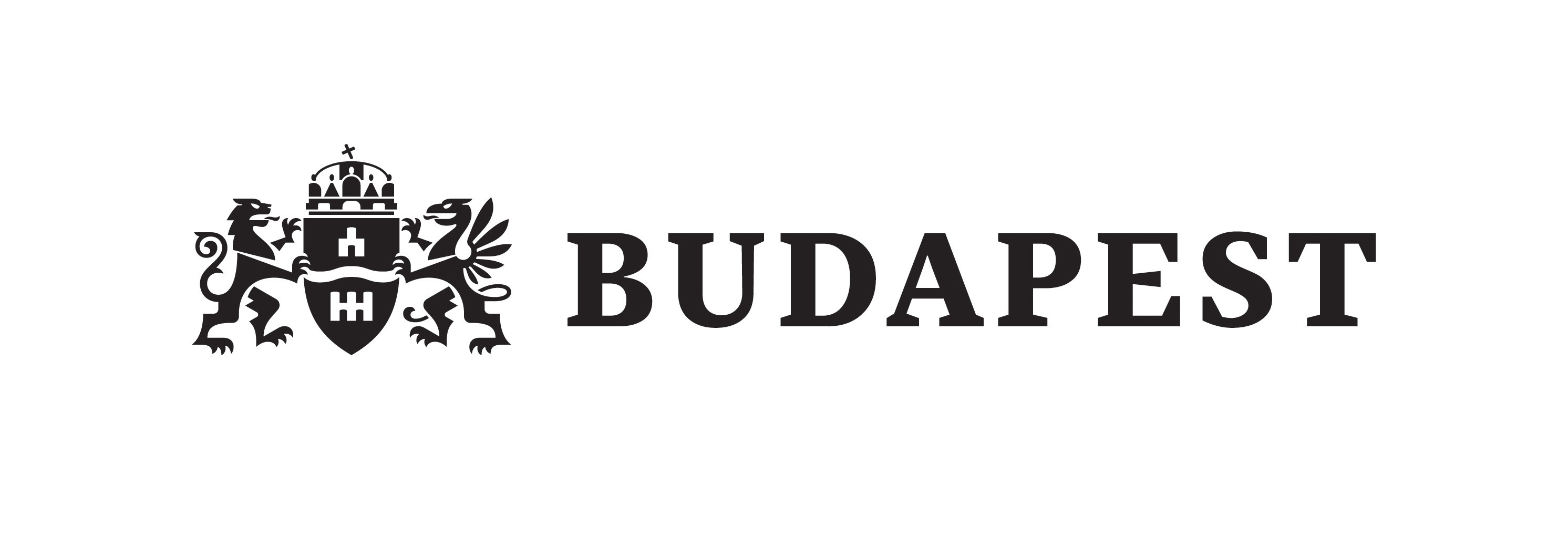  KÉRELEM rendezvénytartási engedély kiadásához  ADATVÁLTOZÁS bejelentéseA kérelmező adataiNeve	Székhelye	Cégjegyzék száma / egyéni vállalkozó nyilvántartási száma	Adószáma:	Honlap címe	Kérelmező ügyintézőjének neve, telefonszáma, e-mail címe	Természetes személy esetén:Születési név …………………………………………………………………………………………………..Születési hely ………………………………………………………. Születési idő: ………………………..Anyja neve ……………………………………………………………………………………………………..A zenés, táncos rendezvénynek helyet adó építmény, illetve terület adataiCíme	Helyrajzi száma	Tulajdonosa	Használat jogcíme	Alapterülete (m2)	Befogadóképessége (fő)	Elnevezése	A zenés, táncos rendezvény Megnevezése	Megtartásának napjai	Kezdés időpontja	Befejezés időpontja	Gyakorisága  	rendszeres rendezvény    /    alkalmi rendezvényA zenés, táncos rendezvényhez kapcsolódó szolgáltatások megnevezése 	Egyéb nyilatkozat a tevékenység folytatásával kapcsolatban:	Csatolandó okiratok, dokumentumok (másolatban)Budapest, 20…. év ………………….hónap ……napján	kérelmező aláírása (bélyegző)NYILATKOZATTudomásul veszem, hogy a 284/2007. (X. 29.) Korm. rendelet 10. § (1) bekezdése alapján zajkibocsátási határérték megállapítását kell kérelmezni. Budapest, 20…. év ………………….hónap ……napján	kérelmező aláírása (bélyegző)nem a kérelmező tulajdonában lévő építmény, terület esetén a használatának jogcímére (bérlet stb.) vonatkozó igazoló okirat (a tulajdoni lap kivételével)haszonélvezet esetében a haszonélvező hozzájárulását igazoló okiratközös tulajdonban álló építmény, terület esetében a tulajdonostársak hozzájárulását igazoló okiratvállalkozói igazolvány / egyéni vállalkozók hatósági nyilvántartásba vételéről szóló igazolás, vagy cégbírósági végzés / hatályos cégkivonataláírási címpéldány, közokirat vagy teljes bizonyító erejű magánokiratba foglalt eredeti meghatalmazásbiztonsági tervtűzvédelmi szabályzat (amennyiben azt külön jogszabály kötelezővé teszi)